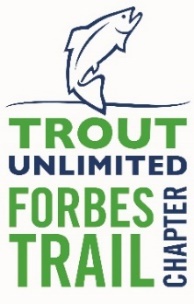 Fishing Event for Military Veterans and First RespondersSaturday, September 16, 2023, 9AM – 3PM Kingston Veterans Sportsmen Association138 Kingston Club RoadLatrobe, PA  15650Dear Military Veterans and First Responders,We are inviting you to join us for our free, annual fishing event.  While originally designed for military veterans with disabilities, we now extend the invitation to all military veterans.  And this year, for the first time, we are inviting local first responders.  We have found the past several years that we can accommodate additional anglers.  So, we will offer up to twenty-five openings for local members of law enforcement, fire departments and EMS. Fishing has proven to be an activity to help heal the body and soul, not to mention relaxing recreation.  We welcome seasoned fishers as well as those willing to try fishing for the first time.  We will provide one-on-one instructions and provide a full-time mentor for whoever wishes to have that level of support.  Forbes Trail Trout Unlimited is partnering with Kingston Veterans Sportsmen Association at their facilities to provide this event.  The event is free to military veterans and first responders.  You just need to provide your own transportation and a lawn chair.  You are welcome to bring a friend with you.  They do not need to be a veteran or first responder.  We will provide lunch, bottled drinks and snacks.  There are two pavilions, one which is lakeside.  The facility has a large lake with easy wheelchair access and ADA accessible, portable restrooms.  Boy Scouts will prepare lunch and can deliver food to anglers, lakeside if desired.  We will have fly rods and spinning rods available but you are welcome to bring your own.  If you’re not comfortable with fly fishing, we’ll have spinning rods and live bait on hand.  We fully expect to be able to accommodate 75 anglers.  Some of the veterans who attended our first four events said it was one of the best days of the year for them.  That is our goal!  We want to give veterans and first responders an opportunity to catch fish, and enjoy a day on the lake in a beautiful country setting.  The lake is stocked with trout and there are plenty of bass, catfish and panfish to provide action.  To register, please e-mail us at info@forbestrailtu.org  and provide your name and contact information.  Or you can go directly to our web site at www.forbestrailtu.org and click on the drop-down link.  The deadline for registration is September 2.  If you registered then find out you’re not able to attend, please notify us before September 2.  We need an accurate count for food and volunteers.    Anglers will NOT need a valid PA fishing license.  In the event of foul weather, the event will be rescheduled for Saturday, September 30, same location and time.  Please come join us.  We will do everything in our power to make this a memorable event, and one you’ll want to attend annually.  Thanks.Larry D. Myers, President(724) 454-9345